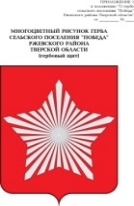 АДМИНИСТРАЦИЯ МУНИЦИПАЛЬНОГО ОБРАЗОВАНИЯСЕЛЬСКОЕ ПОСЕЛЕНИЕ «ПОБЕДА»РЖЕВСКОГО РАЙОНА ТВЕРСКОЙ ОБЛАСТИП О С Т А Н О В Л Е Н И Е	28.04.2021 г.                                                                                               № 27«Об утверждении отчета о реализациимуниципальной программы «Комплексное развитие территории муниципального образования сельское поселение «Победа» Ржевского района Тверской области на 2019-2023 годы» за 2020 год»    В целях исполнения Федерального закона от 6 октября 2003 года № 131-ФЗ «Об общих принципах организации местного самоуправления в Российской Федерации», на основании постановления администрации муниципального образования сельское поселение «Победа» Ржевского района Тверской области от 14.08.2017 г. № 64 «О порядке принятия решений  о разработке муниципальных программ, формирования, реализации и проведения оценки эффективности реализации муниципальных программ муниципального образования сельское поселение «Победа»», администрация сельского поселения  «Победа»П О С Т А Н О В Л Я Е Т:	1. Утвердить отчет о реализации муниципальной программы «Комплексное развитие территории муниципального образования сельское поселение «Победа» Ржевского района Тверской области на 2019-2023 годы» за 2020 год» с приложениями 1 и 2.2. Настоящее постановление вступает в силу со дня его подписания.3. Контроль за исполнением настоящего постановления оставляю за собой.Глава сельского поселения «Победа»Ржевского района Тверской области                                   Е.Л.Тарасевич